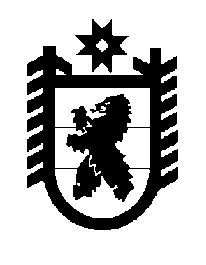 Российская Федерация Республика Карелия    ПРАВИТЕЛЬСТВО РЕСПУБЛИКИ КАРЕЛИЯПОСТАНОВЛЕНИЕот  18 июля 2018 года № 255-Пг. Петрозаводск О внесении изменений в постановление Правительства 
Республики Карелия от 9 сентября 2013 года № 278-ППравительство Республики Карелия п о с т а н о в л я е т:Внести в постановление Правительства Республики Карелия от 9 сентября 2013 года № 278-П «О Координационном совете по организации защиты прав застрахованных лиц при предоставлении медицинской помощи и реализации законодательства в сфере обязательного медицинского страхования в Республике Карелия» (Собрание законодательства Республики Карелия, 2013, 
№ 9, ст. 1633) следующие изменения: 1) пункт 1 после слов «в Республике Карелия» дополнить словами «(далее – Совет)»; 2) пункт 2 признать утратившим силу;3) дополнить пунктами 3, 4 следующего содержания:«3. Совету в своей деятельности руководствоваться законодательством Российской Федерации и Республики Карелия, в том числе приказом Федерального фонда обязательного медицинского страхования  от 3 апреля 
2013 года № 76 «О координационных советах по организации защиты прав застрахованных лиц при предоставлении медицинской помощи и реализации законодательства в сфере обязательного медицинского страхования».4. Установить, что организационно-техническое обеспечение деятельности Совета осуществляется Территориальным фондом обязательного медицинского страхования Республики Карелия.».            Глава Республики Карелия 					                  А.О. Парфенчиков